											31.3.2020.ŽIVOT BILJKEPonovimo:Što je priroda i kako ju dijelimo?Jesu li živa i neživa priroda međusobno povezane?Nabroji dijelove nežive prirode ( 3 primjera).Nabroji dijelove žive prirode?Što je potrebno svim živim bićima za život?Čime se ljudi iz nežive prirode svakog dana koriste?Danas ćemo sjemenke graha posijati. Što nam je potrebno za tu aktivnost?posuda + malo zemlje (tla) + voda + svjetlost i toplinaJučer ste pripremili posudu ( s rupicom na dnu posude) i namočili ste sjemenke graha u vodu. Danas kada pogledate sjemenke uočit će te da su one „nabubrile“, tj. povećale su volumen.Jednu sjemenku izdvojite, a ostale sjemenke stavite u posudu u koju ste dodali zemlju. Zemlja mora prekriti sjemenke. Sjemenke utisnite u zemlju. Na kraju malo zalijte. Pazite, ne treba previše zaliti. Ispod posudice stavi neki tanjurić ili sl. da višak vode iz posude ne cijedi.Posudu možeš držati na balkonu, vrtu ili u zatvorenoj prostoriju u blizini izvora svjetlosti.Ja ću učiniti isto.Svaki dan pratit  ćemo što se zbiva i svoja zapažanja bilježit ćemo u bilježnicu iz Prirode i društva.Što pratimo i kako bilježimo svoja zapažanja?datum sijanjadatum klijanjarast  i razvoj biljke  ( stabljiku, list, cvijet plod )Sjemenku koju si izdvojio/la očisti od lupine (kožice) i odvoji polovice sjemenke. Vidjet ćeš dvije polovice (supke) bijele boje, a na jednoj polovici supke, klicu (bijeli sitni listić). To nacrtaj u bilježnicu. Još ćemo sljedećih dana učiti o biljkama pa će vam sve biti jasnije.Pazi, ovo je zadatak koji ćeš  rješavati duže vrijeme. Ne zaboravi brinuti o svojoj biljci. Rezultat ovisi o tvojoj njezi i brizi. Na kraju vidjet ćemo tko će imati najljepše biljke. Poslat ćete mi slike svojih biljaka i bilješke o svojim zapažanjima. To ću pregledati  i zapisati rezultat u E – dnevnik. Sretno!PLAN PLOČE31.3.2020.ŽIVOT BILJKEOd sjemenke do mladiceodgovori na pitanja pod brojem 1. Ponovimonacrtaj građu sjemenke graha : 1 slika: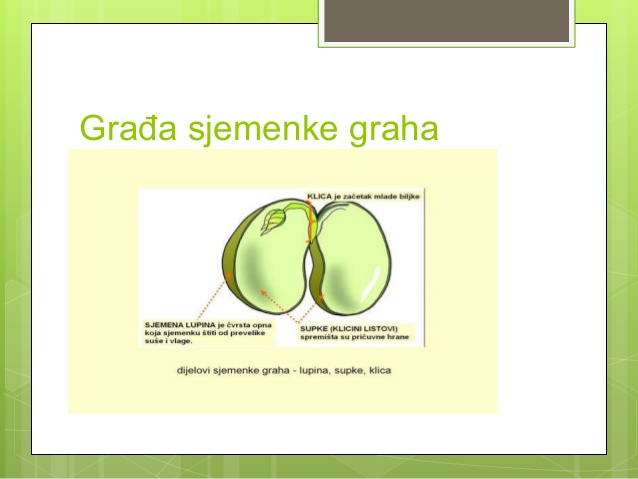 nacrtaj „korake“ kako si posijao/la sjemenke graha; npr. 1. korak: posuda 2. korak: posuda sa zemljom 3. korak: sjemenke graha utiskujemo u zemlju/ sijemo4. korak: dodajemo malo vode 5. korak: mjesto gdje si postavio/la posuduOvako će se razvijati mladica. 2. slika: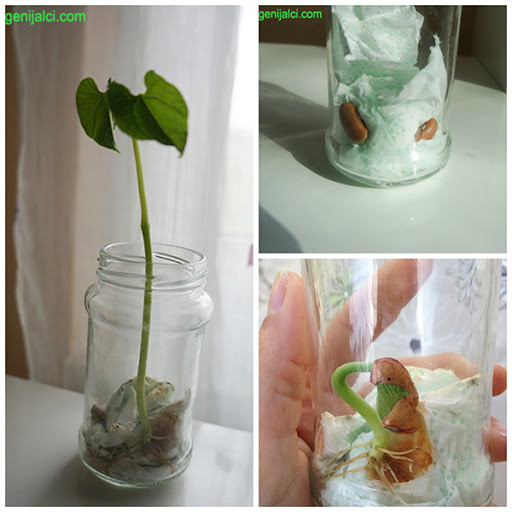 